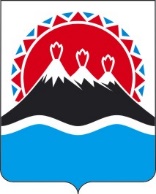 П О С Т А Н О В Л Е Н И ЕПРАВИТЕЛЬСТВА  КАМЧАТСКОГО КРАЯ                   г. Петропавловск-КамчатскийПРАВИТЕЛЬСТВО ПОСТАНОВЛЯЕТ:1. Внести в постановление Правительства Камчатского края от 23.08.2012 № 385-П «Об установлении расходных обязательств Камчатского края по предоставлению мер социальной поддержки отдельных категорий граждан, проживающих в Камчатском крае» следующие изменения:1) часть 3 признать утратившей силу;2) в пункте 1 части 5 слова «Социалистического Труда и полных кавалеров» заменить словами «Социалистического Труда, Героев Труда Российской Федерации и полных кавалеров»; 3) дополнить частью 62 следующего содержания:«62. В случае неполучения единовременных денежных выплат, указанных в частях 6 – 7 настоящего постановления, в течение 6 месяцев подряд в организации, осуществляющей доставку и выплату денежных средств, выплата прекращается и возобновляется в течение текущего календарного года, в котором выплата была прекращена на основании письменного обращения гражданина в КГКУ «Центр выплат» с приложением документа, удостоверяющего личность (в случае обращения представителя гражданина, дополнительно предоставляются документы, удостоверяющие личность и полномочия представителя).»;4) часть 7 изложить в следующей редакции:«7. Предоставлять ежегодную денежную выплату на приобретение новогодних подарков за счет средств краевого бюджета в размере 600,0 рублей, а проживающим в Корякском округе и Алеутском муниципальном районе - в размере 700,0 рублей, следующим категориям граждан, проживающим в Камчатском крае:1) детям в возрасте до 16 лет (за исключением детей, находящихся на полном государственном обеспечении), которым назначено ежемесячное пособие на ребенка в возрасте до 16 лет в соответствии с Законом Камчатского края от 04.07.2008 № 84 «О пособии на ребенка гражданам, имеющим детей и проживающим в Камчатском крае»;2) детям в возрасте до 16 лет из многодетных семей, которым назначены меры социальной поддержки в соответствии с Законом Камчатского края от 16.12.2009 № 352 «О мерах социальной поддержки многодетных семей в Камчатском крае»;3) детям-инвалидам в возрасте до 18 лет (за исключением детей, находящихся на полном государственном обеспечении), которым назначено ежемесячное денежное пособие в соответствии с постановлением Правительства Камчатского края от 12.09.2014 № 382-П «Об установлении размеров мер социальной поддержки семьям, имеющим детей инвалидов, проживающим в Камчатском крае»;4) одиноко проживающим престарелым гражданам и инвалидам, одиноко проживающим семейным парам (каждому из супругов), являющимися престарелыми гражданами и (или) инвалидами, обслуживаемыми на дому социальными работниками, согласно спискам органов социальной защиты, подтверждающим обслуживание на дому социальными работниками данных категорий граждан.Гражданам, соответствующих категорий, установленных настоящей частью, имеющим право на получение ежегодной денежной выплаты по нескольким основаниям, ежегодная денежная выплата производится по одному основанию, указанному в настоящей части.»;5) в части 71 слова «Краевое государственное казенное учреждение «Камчатский центр по выплате государственных и социальных пособий» (далее - КГКУ «Центр выплат»)» заменить словами «КГКУ «Центр выплат»;6) часть 74 изложить в следующей редакции:«74. Предоставление мер социальной поддержки отдельных категорий граждан, проживающих в Камчатском крае, указанных в частях 2, 4 - 7 настоящего Постановления, осуществляется без обращения граждан на основании сведений, имеющихся в КГКУ «Центр выплат», поступивших от граждан и (или) от учреждений в соответствии с заключенными Соглашениями.В случае отсутствия в КГКУ «Центр выплат» документа, подтверждающего право (статус) гражданина, предоставление мер социальной поддержки отдельных категорий граждан, проживающих в Камчатском крае, указанных в частях 2, 4, 5 настоящего Постановления, осуществляется на основании заявления гражданина и документов, подтверждающих его право (статус), с первого числа месяца, следующего за обращением.В случае отсутствия в КГКУ «Центр выплат» документа, подтверждающего право (статус) гражданина, предоставление мер социальной поддержки отдельных категорий граждан, проживающих в Камчатском крае, указанных в частях 6 - 7 настоящего постановления, осуществляется на основании заявления гражданина и документов, подтверждающих его право (статус).»;7) часть 8 дополнить абзацем вторым следующего содержания:«Порядок предоставления (выплата) мер социальной поддержки, указанных в частях 2, 4, 5, 7 настоящего постановления, определяется нормативным правовым актом Министерства социального благополучия и семейной политики Камчатского края.».2. Настоящее постановление вступает в силу после дня его официального опубликования.[Дата регистрации]№[Номер документа]О внесении изменений в постановление Правительства Камчатского края от 23.08.2012    № 385-П «Об установлении расходных обязательств Камчатского края по предоставлению мер социальной поддержки отдельных категорий граждан, проживающих в Камчатском крае»Председатель Правительства – Первый вице-губернатор Камчатского края[горизонтальный штамп подписи 1]А.О. Кузнецов